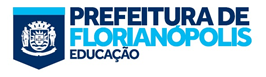 PREFEITURA MUNICIPAL DE FLORIANÓPOLISSECRETARIA MUNICIPAL DE EDUCAÇÃODE DISPENSA DE CHAMAMENTO PÚBLICO PARA CELEBRAÇÃO DE TERMO DE FOMENTO COM A “CCSL - CONSELHO COMUNITÁRIO DO SACO DOS LIMÕES” – LEI 13.019/2014 C/C DECRETO MUNICIPAL 17.361/2017. Parceiro: CCSL - CONSELHO COMUNITÁRIO DO SACO DOS LIMÕES, CNPJ sob o nº. 83.564.302/0001-10. Objeto: atendimento de 185 (cento e oitenta e cinco) crianças na Educação Infantil, conforme meta  stabelecida no Plano de Trabalho e aprovada pelas áreas afins, parte integrante deste processo. Vigência: 31/12/2020; Término: 31/12/2018; Valor Global: Valor anual para 2018 de R$ 871.940,00 (oitocentos e setenta e um mil e novecentos e quarenta reais), conforme cronograma físico financeiro/2018. Assinaturas: Maurício Fernandes Pereira. Secretário Municipal de Educação e Gean Marques Loureiro, pela Secretaria Municipal de Educação/Prefeitura de Florianópolis. Acesso ao conteúdo completo:  http://www.pmf.sc.gov.br/entidades/educa/index.php?cms=departamento+de+convenios+e+projetos+especiais&menu=5 